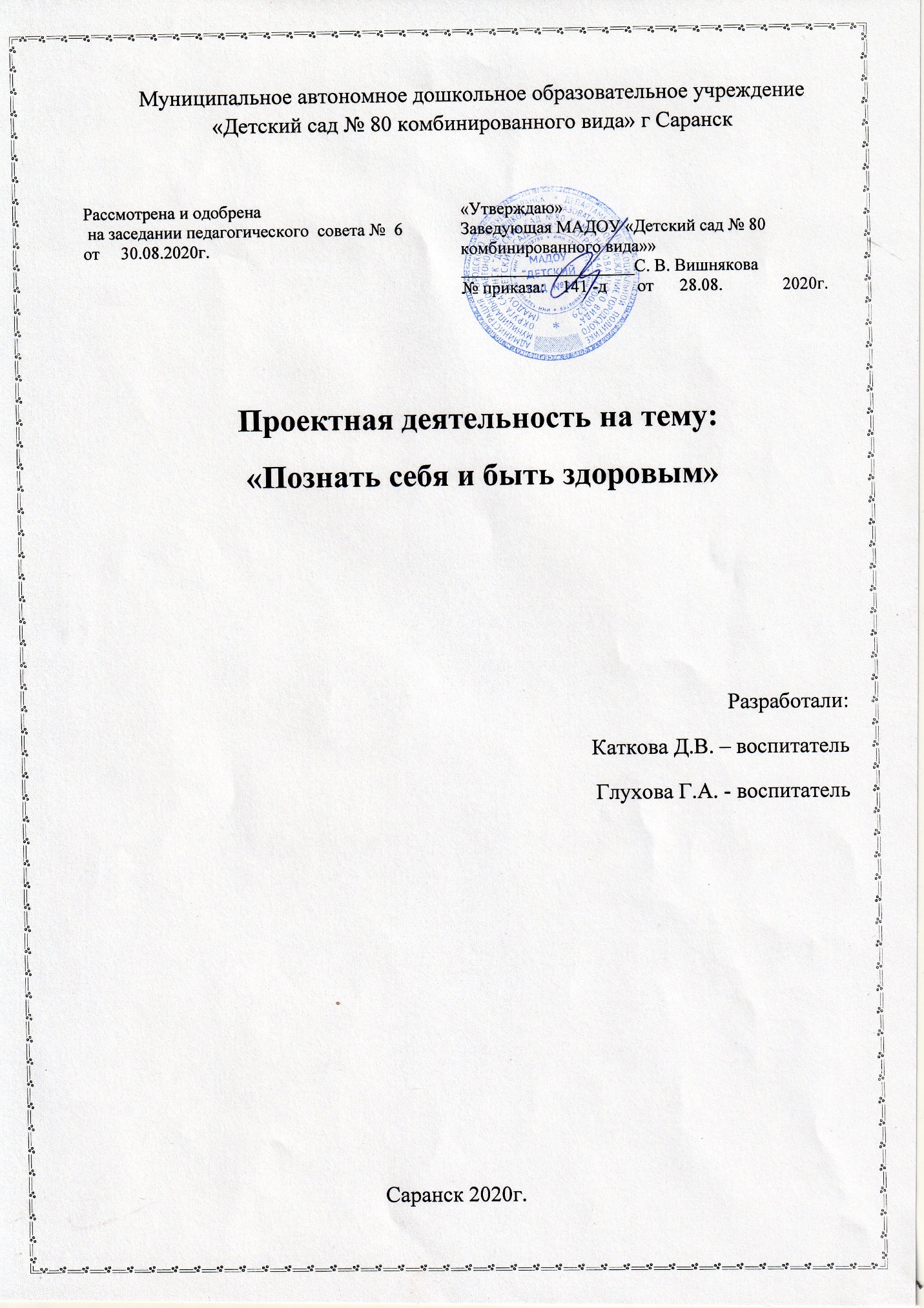 Взрослым кажется, что дети не заботятся о своем здоровье: если за ними не смотреть, они выпадали бы все из окон, утонули бы, попали бы под машины, поломали бы ноги и заболели бы воспалением легких и мозга- и уж сам не знаю, какими еще болезнями. Нет. Детям совершенно также, как и взрослым, хочется быть здоровыми и сильными, только детине знают, что для этого надо делать. Объясним им, и они будут беречься.Я. Корчак   Современный мир ставит перед нами много новых проблем, среди которых самая актуальная - сохранение и укрепление здоровья детей. Важнейшими условиями здоровья физического были и остаются чистота, движение, питание.   Очень важно помочь ребенку проникнуться уважением к своему телу, научить заботиться о нем, получать радость от красивых, координированных движений, соблюдать неспешность и аккуратность при приеме пищи. Целесообразно доносить эту информацию до ребенка, используя стихотворения, скороговорки, песенки и потешки.Работая воспитателем несколько лет, наблюдая за детьми, мы пришли к выводу, что знакомя детей с окружающим миром: со своей семьей, с малой родиной, со своей страной, мы порой обходим не менее важное, чем все окружающее, это познание себя – строение своего тела, значение и функции организма, заботу о здоровье, укрепление его.   Давая детям знания о строении своего тела, тем самым мы помогаем ответить на такие жизненно важные вопросы как «Кто я такой?», «Какой я ?». Поняв это, ребенок не только сможет назвать свое имя, фамилию, возраст, но и научится различать недостатки и достоинства, объективно оценивать свои возможности, на основе которых будет формироваться его социальное поведение.Поэтому работа по формированию элементарных представлений о себе, строении своего тела должна начинаться в младшем возрасте.Нами был разработан проект «Познать себя и быть здоровым», для детей младшего дошкольного возраста (3-4 лет), родителей и педагогов ДОУ. Тема проекта: «Познать себя и быть здоровым».Актуальность проекта. 1. Недостаточная сформированность у детей элементарных представлений о себе, строении своего тела, о своем здоровье, убеждений в необходимости сохранения своего здоровья и укрепления его с помощью приобщения к здоровому образу жизни.2. Недостаточное внимание родителей к формированию и укреплению здоровья ребёнка с целью создания вокруг него потребности и привычки здорового образа жизни.Новизна проекта: Использование информационных компьютерных технологий, а также выстраивание системы взаимоотношений в координате ребёнок-взрослый, которая способствует развитию ребёнка как субъекта познания.Цели проекта: - Развитие наглядно – действенного мышления;- стимулирование поиска новых способов решения практических задач (при помощи различных идей);- создание в группе условий для полноценной работы по сохранению и укреплению здоровья детей.Задачи проекта:1. Создавать предметно – развивающую среду и условия для организации двигательной активности и закаливания детей, углублять знания о системе закаливающих процедур, о значимости естественно – природных условий.2. Формировать культурно – гигиенические навыки; умения и знания о том, как правильно позвать взрослого на помощь в опасных для здоровья и жизни ситуациях.3. Давать представления об элементарных правилах безопасного обращения с предметами в ванной комнате (дома), туалетной (в группе), за столом во время еды, в процессе одевания и раздевания (в спальне и раздевалке), игрушками в группе и на улице, о ситуациях, угрожающих здоровью.4. Расширять знания детей о строении своего тела и необходимости ухода за ним.5. Обучать детей элементарным здоровьесберегающим технологиям, безопасному поведению на улице, дома и в группе детского сада.6. Повышать компетентность родителей по вопросам укрепления здоровья детей.Участники проекта. Дети, родители, педагоги МАДОУ «Детский сад № 80 комбинированного вида».Тип проекта: Познавательный, по времени – долгосрочный. Работа по реализации педагогического проекта осуществлялась в течение 3 месяцев , во второй младшей группе.Место проведения: МАДОУ «Детский сад №80 комбинированного вида».Работа над проектом включает ряд этапов:1 этап – организационный 2 этап – практический3 этап – заключительный Первый этап – организационный.На первом этапе мною осуществлялось знакомство с методической литературой по здоровому образу жизни. Проводилась групповая консультация для родителей о целях и задачах внедряемого проекта. Дидактическое и методическое оснащение проекта.Проводился: мониторинг на тему «Формирование здорового образа жизни», анкетирование родителей; презентации проекта на родительском собрании.Составлен перспективный план работы в соответствии с педагогическими принципами, определенными ФГОС дошкольного образования.Создана здоровьесберегающая среда, обеспечивающая комфортное пребывание ребёнка в детском саду.Подбор тем консультаций и памяток для оформления родительских уголков. Второй этап – практический.На данном этапе были проведены мероприятия по реализации проекта с детьми. Привлечение к работе по реализации проекта специалистов (психолог, медсестра, инструктор по физкультуре)                                                              Третий  этап – заключительный.На заключительном этапе был проведён анализ полученных результатов. Открытое мероприятие для родителей по результатам проведённой работы. Рекомендации родителям.Анализируя полученные результаты, мы сделали ряд положительных выводов:Возрос интерес родителей к вопросам воспитания здорового ребёнка, появилась мотивация здорового образа жизни.В результате работы над проектом у детей сформированы первоначальные представления о себе как отдельном человеке, об элементарном значении каждого органа для нормальной жизнедеятельности человека; воспитана привычка к аккуратности и чистоте; дети знают , как позвать взрослого на помощь в опасных для жизни и здоровья ситуациях; детям привиты культурно – гигиенические навыки и простейшие навыки  самообслуживания;родители стали принимать активное участие в мероприятиях и совместной деятельности;Создан блок нестандартного оборудования: массажеры, дорожки здоровья, картотеки опытов «Моё тело», дидактические игры, фотоальбомы «Так привыкли мы к порядку»;Опыт моей работы представлен единой системой работы по внедрению проектной деятельности в образовательный процесс это:познавательными занятиями: «Нос, умойся», «Уши» (по стихотворению Э.Мошковской), «Радость выглядеть опрятным», «Радость режима дня», «Радость умывания», «Кукла Таня моется»;беседами с детьми: «Части тела человека», «Руки», «Ноги», «Глаза», «Нос», «Голова», «Рот и зубы», «Язык и губы», «Как беречь части тела?»;дидактическими играми: «Правила личной гигиены», «Загадки о предметах личной гигиены»;играми  – экспериментами: «Чистящая вода», «Мокрые рукава и полотенце», «Грязные и чистые руки», «Что отражается в зеркале?», «Путешествие в страну одежды»;играми этюдами: «Купание», «Я сама!», «Уши»;конспектами непосредственно образовательной деятельности, развлечениями, праздниками; чтением художественной и научно-популярной литературы: А. Барто, С.Михалков, К.Чуковский, потешки, пословицы, В.Деркунская («Образовательная область «Здоровье»), Е.Комаровский (« Здоровье ребёнка и здравый смысл его родственников»);Изучением плакатов: «Строение человека», «Безопасное поведение дома и в детском саду».консультациями  родителям; Опытом работы   могут воспользоваться в практике  воспитатели дошкольных образовательных учреждений.  Разработки и презентации мероприятий, конспектов размещены на сайте образовательного учреждения,   на моих личных мини-сайтах: nsportal, МААМ. ru.В заключение, я хочу обратиться к высказыванию замечательного педагога А.В. Сухомлинского: «Забота о здоровье это важнейший труд педагога. От жизнедеятельности, бодрости детей зависит их духовная жизнь, мировоззрение, умственное развитие, прочность знаний, вера в свои силы…»  Список литературы.Алямовская В.Г. Ясли – это серьезно. М., 2001.Алямовская В.Г. и др. Ребёнок за столом: Метод. Пособие по формированию культурно – гигиенических навыков. М., 2005.Конкевич С.В. Социально – нравственное воспитание дошкольников в формировании представлений об этикете. СПБ., 2013.Курочкина И.Н. Этикет для детей и взрослых. М., 2001.Печера К.Л. и др. Дети раннего возраста в дошкольных учреждениях. М., 2002.